ДОПОЛНИТЕЛЬНЫЕ МАТЕРИАЛЫКОМПЛЕКСЫ ТИОЦИАНАТОВ ЛАНТАНИДОВ (Dy, Er, Yb)С ТЕТРАМЕТИЛФЕНАНТРОЛИНОМ. СИНТЕЗ, ТЕРМОЛИЗ И SMM СВОЙСТВА© 2021 г. С. П. Петросянц, К. А. Бабешкин, А. Б. Илюхин, Е. В. Белова,Н. Н. ЕфимовКООРДИНАЦИОННАЯ ХИМИЯ. 2021. Т. 47. № 4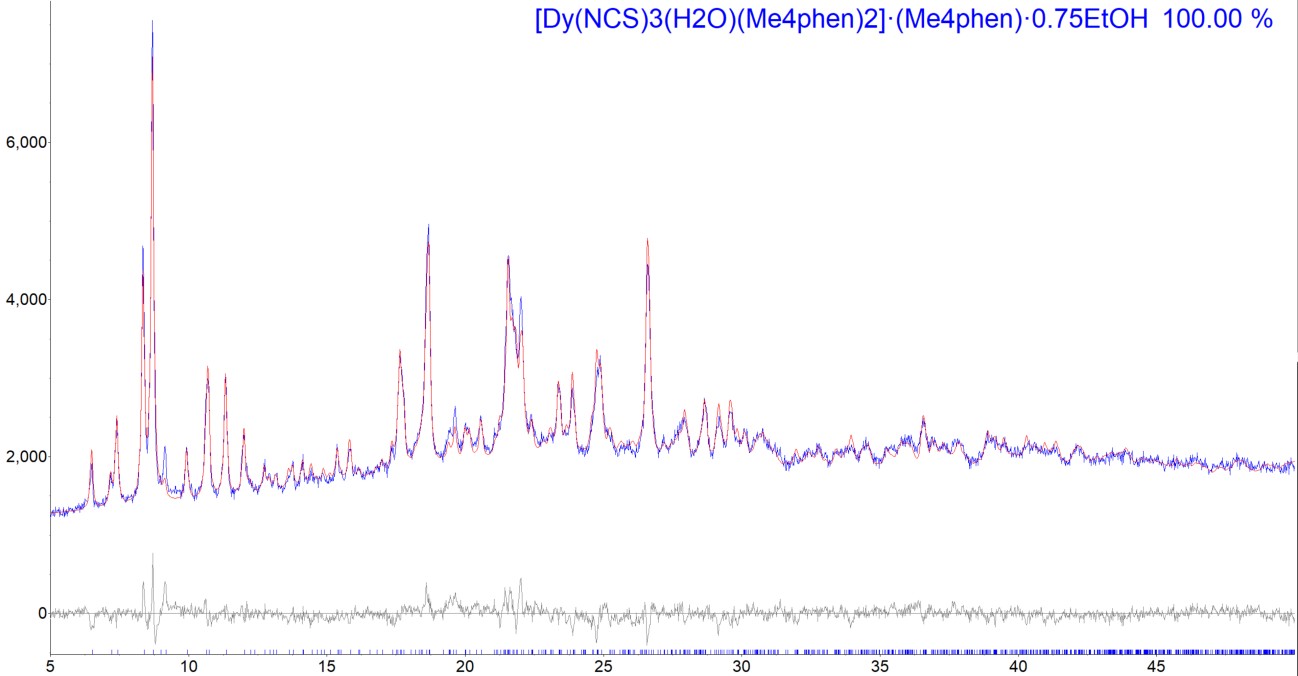 Рис. S1. Результаты полнопрофильного уточнения по Ритвельду для соединения I.Результаты полнопрофильного уточнения по Ритвельду для соединения I (Dy).File 1 : G:\Andr\Paper\SP_Ln_NCS_Me4phen\Powder\Dy_NCS_Me4phen_2018_11_08.rawRange Number :	1R-ValuesRexp : 2.18	Rwp : 3.72	Rp	: 2.86	GOF : 1.71Rexp`: 4.86	Rwp`: 8.29	Rp` : 7.50	DW	: 0.77Quantitative Analysis - RietveldPhase 1	: "[Dy(NCS)3(H2O)(Me4phen)2]·(Me4phen)·0.75EtOH "	100.000 %BackgroundOne on X		9200(3700) Chebychev polynomial, Coefficient	0		1110(230)1	820(240)2	-520(130)3	219(65)4	-41(33)5	3(18)6	-11.5(84)7	52.4(50)InstrumentPrimary radius (mm)	280Secondary radius (mm)	280Linear PSD 2Th angular range (°)	2.94FDS angle (°)	0.2Beam spill, sample length (mm)	6Intensity correctedCorrectionsSpecimen displacement	0.1111(27)LP Factor	0MiscellaneousStart X	5Finish X	50Structure 1Phase name[Dy(NCS)3(H2O)(Me4phen)2]·(Me4phen)·0.75EtOHR-Bragg	1.930Spacegroup	P2(1)/nScale	0.00001703(45) Cell Mass	4393.088Cell Volume (Å^3)	5104.90(95)Wt% - Rietveld	100.000Crystallite SizeCry size Lorentzian (nm)	83.6(12) Crystal Linear Absorption Coeff. (1/cm)	85.217(16) Crystal Density (g/cm^3)	1.42900(27) Preferred Orientation Spherical HarmonicsOrder	4y00	1y20	-0.062(34)y22m	-0.527(53)y22p	0.067(12) y40	-0.214(30) y42m	-0.216(25) y42p	-0.0218(76) y44m	-0.055(14) y44p	-0.246(31)Lattice parameters)Site Np 	x 	y 	z 	Atom Occ 	Beq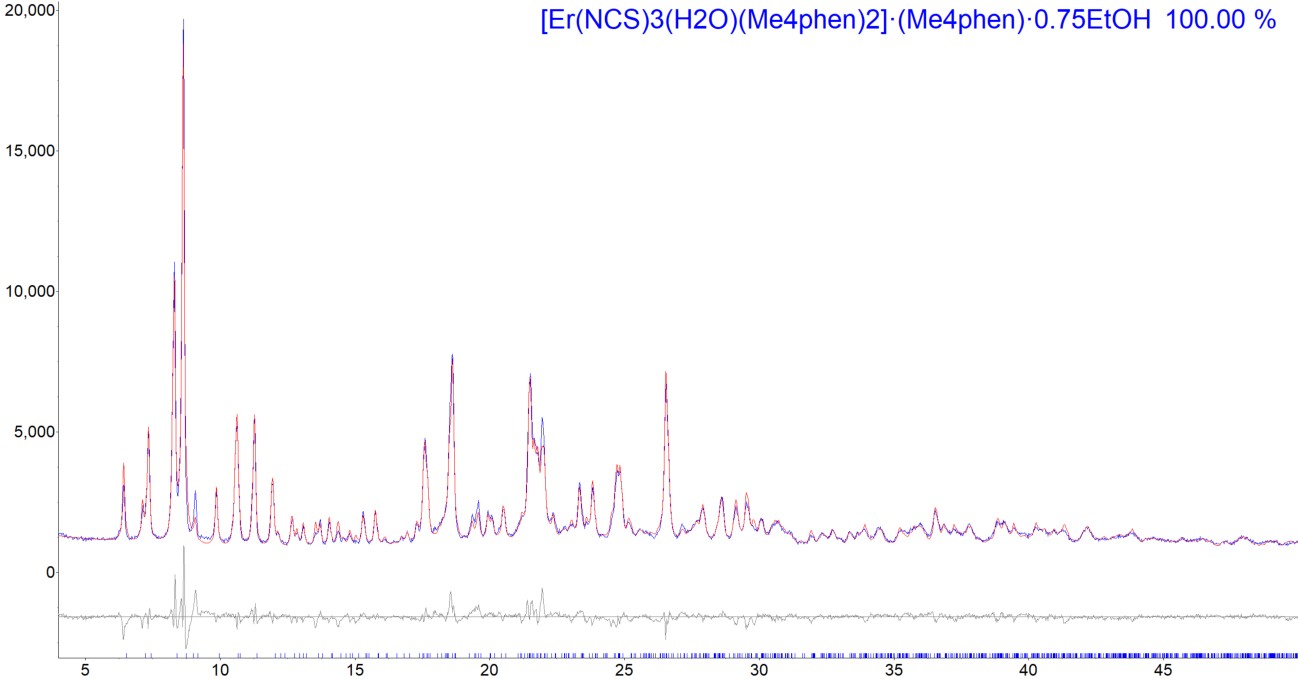 Рис. S2. Результаты полнопрофильного уточнения по Ритвельду для соединения II.Результаты полнопрофильного уточнения по Ритвельду для соединения II (Er).File 1 : G:\Andr\Paper\SP_Ln_NCS_Me4phen\Powder\Er_NCS_Me4phen_2018_11_08.raw_1Range Number :	1R-ValuesRexp : 2.44	Rwp : 7.22	Rp	: 5.29	GOF : 2.96Rexp`: 4.02	Rwp`: 11.93	Rp` : 9.31	DW	: 0.40Quantitative Analysis - RietveldPhase 1	: "[Er(NCS)3(H2O)(Me4phen)2]·(Me4phen)·0.75EtOH "	100.000 %BackgroundOne on X	5100(2900)InstrumentPrimary radius (mm)	280Secondary radius (mm)	280Linear PSD 2Th angular range (°)	2.94FDS angle (°)	0.2Beam spill, sample length (mm)	10Intensity correctedCorrectionsSpecimen displacement	0.2714623LP Factor	0MiscellaneousStart X	4Finish X	50Structure 1Phase name[Er(NCS)3(H2O)(Me4phen)2]·(Me4phen)·0.75EtOHR-Bragg	3.510Spacegroup	P2(1)/nScale	0.00002830(64)Cell Mass	4412.127Cell Volume (Å^3)	5093.38(54)Wt% - Rietveld	100.000Crystallite SizeCry size Lorentzian (nm)	99.7(12)Preferred Orientation Spherical HarmonicsOrder	4 y00	1y20	-0.118(28) y22m	-0.421(49) y22p	0.018(10) y40	-0.126(23) y42m	-0.126(20) y42p	-0.0413(64) y44m	-0.109(13) y44p	-0.254(28)Lattice parametersa (Å)	13.02888(83)b (Å)		16.4646(10) c (Å)		24.1272(14) beta	(°)	100.2292(47)Site Np 	x 	y 	z 	Atom Occ 	Beq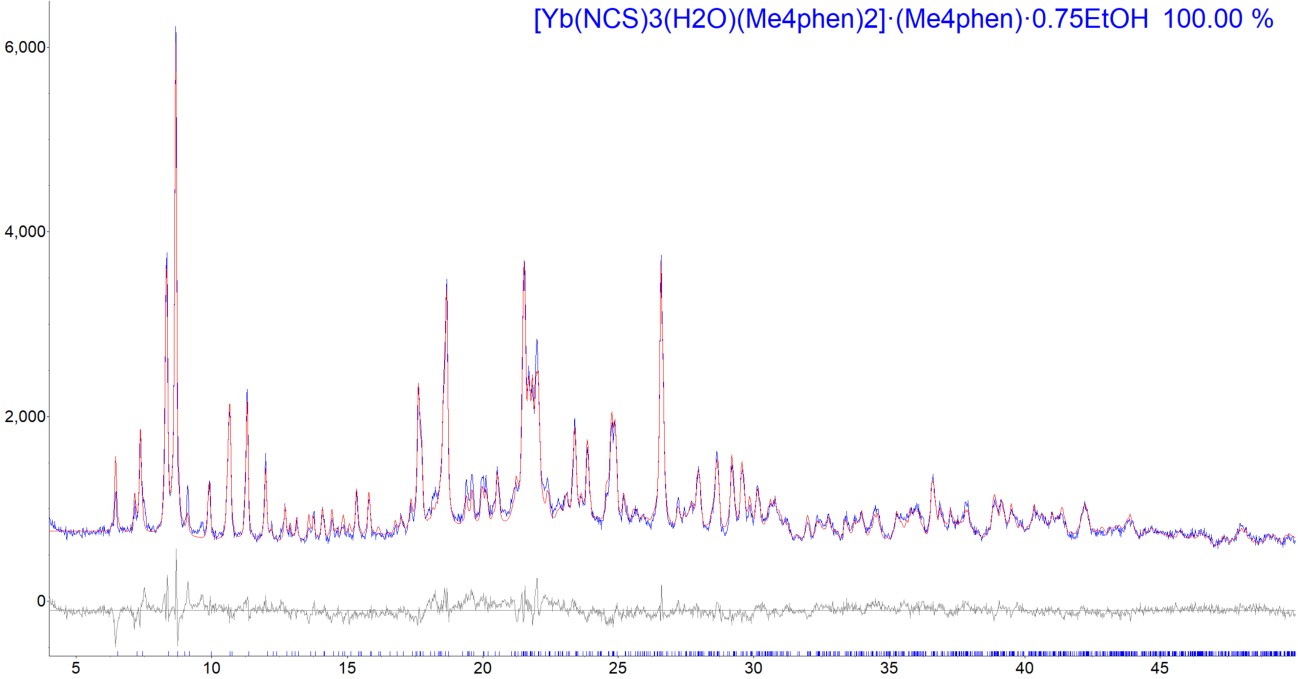 Рис. S3. Результаты полнопрофильного уточнения по Ритвельду для соединения III.Результаты полнопрофильного уточнения по Ритвельду для соединения III (Yb).File 1 : G:\Andr\Paper\SP_Ln_NCS_Me4phen\Powder\Yb_NCS_Me4phen_2018_11_08.raw_1Range Number :	1R-ValuesRexp : 3.22	Rwp : 6.35	Rp	: 4.95	GOF : 1.97Rexp`: 5.05	Rwp`: 9.98	Rp` : 8.48	DW	: 0.64Quantitative Analysis - RietveldPhase 1	: "[Yb(NCS)3(H2O)(Me4phen)2]·(Me4phen)·0.75EtOH "	100.000 %BackgroundOne on X	5200(1500)InstrumentPrimary radius (mm)	280Secondary radius (mm)	280Linear PSD 2Th angular range (°)	2.94FDS angle (°)	0.3Beam spill, sample length (mm)	8Intensity correctedCorrectionsSpecimen displacement	0.1920(20)LP Factor	0MiscellaneousStart X	4Finish X	50Structure 1Phase name[Yb(NCS)3(H2O)(Me4phen)2]·(Me4phen)·0.75EtOHR-Bragg	3.269Spacegroup	P2(1)/nScale	0.00001334(35)Cell Mass	4435.244Cell Volume (Å^3)	5082.58(65)Wt% - Rietveld	100.000Crystallite SizeCry size Lorentzian (nm)	118.3(20)Preferred Orientation Spherical HarmonicsOrder	4 y00	1y20	-0.123(33) y22m	-0.564(52) y22p	0.044(13) y40	-0.068(26) y42m	-0.078(23) y42p	-0.0424(80) y44m	-0.059(14) y44p	-0.299(29)Lattice parameters)Site Np 	x 	y 	z 	Atom Occ 	BeqРис. S4. Координационное окружение иона Ln3+ в комплексах I–III.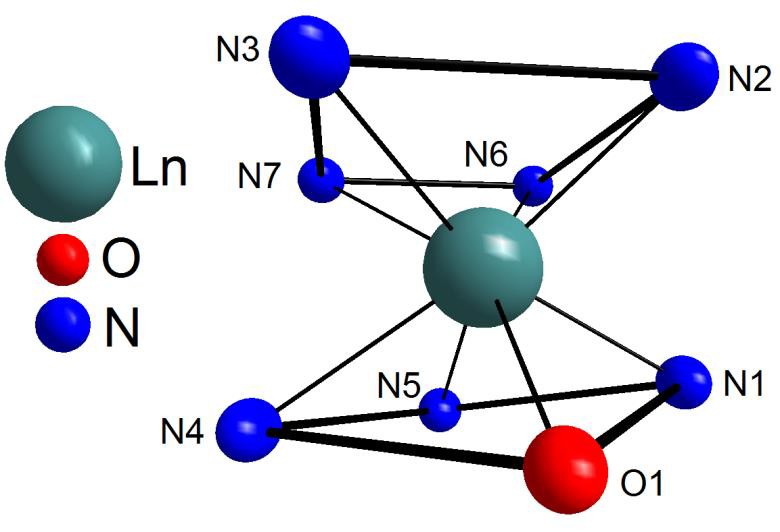 ', см3/моль6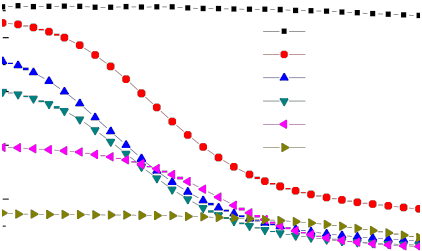 543210T=2 KH=0 Э H=500 Э H=1000 Э H=1500 Э H=2500 Э H=5000 Э1.41.21.00.80.60.40.20.0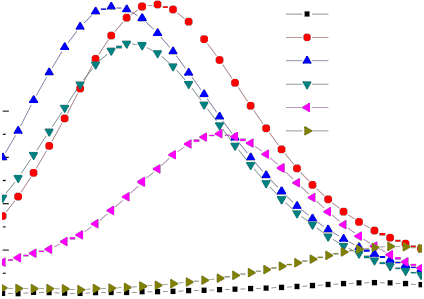 '', см3/мольT=2 KH=0 Э H=500 Э H=1000 Э H=1500 Э H=2500 Э H=5000 Э10 	100 	1000 	10000, Гц10 	100 	1000 	10000, ГцРис. S5. Частотные зависимости действительной χ'(слева) и мнимой χ'' (справа) компонент динамической магнитной восприимчивости образца комплекса I при различных значениях напряженности внешнего магнитного поля, T = 2 K.', см3/моль3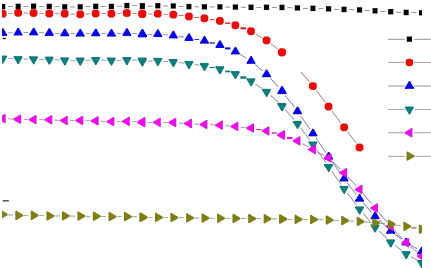 T=2 KH=0 Э1.0'', см3/мольT=2 KH=0 ЭH=500 Э2 	H=1000 ЭH=1500 Э0.8 	         H=500 ЭH=1000 ЭH=2500 ЭH=5000 Э10.60.4H=1500 ЭH=2500 ЭH=5000 Э0.2010 	100 	1000 	10000, Гц0.010 	100 	1000 	10000, ГцРис. S6. Частотные зависимости действительной χ'(слева) и мнимой χ'' (справа) компонент динамической магнитной восприимчивости образца комплекса II при различных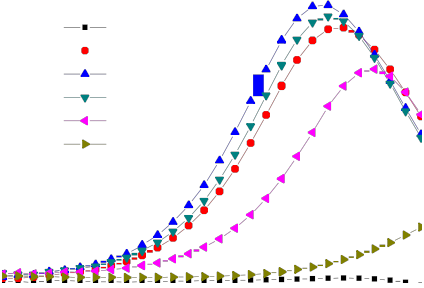 значениях напряженности внешнего магнитного поля, T = 2 K.', см3/моль0.6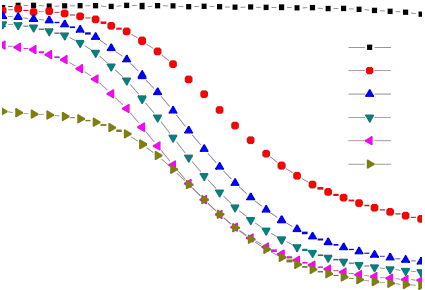 0.40.2T=2 KH=0 Э H=500 Э H=1000 Э H=1500 Э H=2500 Э H=5000 Э'', см3/моль0.20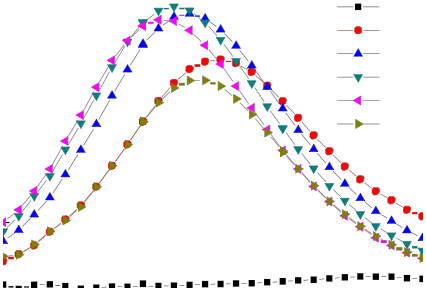 0.160.120.080.04T=2 K H=0 Э H=500 Э H=1000 Э H=1500 Э H=2500 Э H=5000 Э0.0100.00Рис. S7. Частотные зависимости действительной χ'(слева) и мнимой χ'' (справа) компонент динамической магнитной восприимчивости образца комплекса III при различных значениях напряженности внешнего магнитного поля, T = 2 K.Dy140.431730.601530.17994Dy13S140.794870.609560.29545S0.754S1B40.780800.660900.30970S0.254S240.561180.844610.07617S14S340.063480.643100.07384S14O140.402900.693940.25104O14H140.460900.702700.27620H16H240.366700.672200.27780H16N140.598800.636600.23205N14N240.481400.713400.12800N14N340.268200.650900.13014N14N440.307600.533000.23461N14N540.501600.475400.23460N14N640.545200.537400.11727N14N740.348600.484900.11649N14N840.476500.595000.36609N14N940.292400.673600.34170N14C140.681000.629000.25910C0.754C1B40.676000.639000.26400C0.256C240.513800.768300.10630C14C340.182200.649800.10551C14C440.211800.559900.23340C14H4A40.195400.612500.21800H16C540.132200.516800.25322C14C640.156500.441300.27854C14C740.259900.413700.28282C14C840.295000.338400.31022C14H8A40.246900.305600.32580H16C940.394000.313500.31426C14H9A40.414400.264100.33370H16C1040.471000.358400.29033C14C1140.576100.333800.29393C14C1240.641300.380400.26720C14C1340.598300.449900.23762C14H13A40.642700.481000.21830H16C1440.437400.430500.26153C14C1540.332200.459600.25921C14C1640.024000.553200.24500C14H16A40.024200.605800.22590H16H16B40.003100.560600.28200H16H16C4-0.025400.516600.22160H16C1740.074100.392800.30060C14H17A40.101000.375300.33960H16H17B40.055900.344900.27650H16H17C40.011900.426500.30010H16C1840.617100.257100.32560C14H18A40.569800.241000.35130H16H18B40.686800.267500.34760H16H18C40.621100.213400.29830H16C1940.753100.360500.26810C14H19A40.782900.399200.24430H16H19B40.758700.305300.25350H16H19C40.791400.363700.30720H16C2040.643300.561500.11827C14H20A40.666800.607600.14080H16C2140.714300.524500.08905C14C2240.680700.459400.05435C14C2340.577100.431700.05178C14C2440.533000.366100.01694C14H24A40.575200.33860-0.00560H16C2540.434600.341500.01474C14H25A40.408800.29810-0.00990H16C2640.366900.378400.04832C14C2740.263600.352600.04847C14C2840.204500.394100.08190C14C2940.251600.459700.11410C14H29A40.209900.488600.13620H16C3040.406800.444500.08319C14C3140.512800.471900.08418C14C3240.824000.556800.09630C14H32A40.830000.605600.12020H16H32B40.840600.570500.05910H16H32C40.872900.515400.11450H16H33A40.715000.38440-0.00840H16H33B40.803300.383700.04740H16H33C40.794200.459100.00460H16C3440.218500.280300.01430C14H34A40.243900.27930-0.02190H16H34B40.142100.284000.00700H16H34C40.240100.230300.03540H16C3540.094200.373500.08620C14H35A40.068700.411700.11200H16H35B40.091400.318100.10090H16H35C40.050300.377100.04850H16C3640.564000.552400.37790C14H36A40.621600.572700.36270H16C3740.581600.482100.40980C14C3840.498700.449300.42980C14C3940.401600.490100.41770C14C4040.312200.461500.43680C14H40A40.316100.411200.45650H16C4140.220300.503000.42830C14H41A40.162300.482100.44290H16C4240.210400.578700.39714C14C4340.116700.625500.38867C14C4440.116500.696600.35724C14C4540.204900.715400.33470C14H45A40.201800.763000.31200H16C4640.297200.605500.37470C14C4740.395700.562700.38590C14C4840.689200.445500.41900C14H48A40.731800.473600.39510H16H48B40.684300.387700.40890H16H48C40.721700.451200.45900H16C4940.509900.372000.46520C14H49A40.466900.376200.49480H16H49B40.583200.364700.48290H16H49C40.486900.325400.44070H16C5040.022600.599500.41310C14H50A40.042900.591500.45410H16H50B4-0.004800.548400.39530H16H50C4-0.031300.641600.40570H16C5140.020900.751800.34490C14H51A4-0.003900.763900.38030H16H51B4-0.034600.724500.31850H16H51C40.039700.802600.32780H16O240.540400.752800.34060O0.754H340.525800.703300.35940H0.756C5240.640000.771300.36300C0.754H52A40.646500.831200.36550H0.756H52B40.685400.752300.33650H0.756C5340.685900.731500.42840C0.754H53A40.762400.733500.43580H0.756H53B40.662900.674900.42980H0.756H53C40.658900.763200.45730H0.756Chebychev polynomial,Coefficient0640(200)1260(230)2-230(130)363(70)420(38)5-18(22)6-17(11)765.7(69)Crystal Linear Absorption Coeff.(1/cm)45.7385(49)Crystal Density (g/cm^3)1.43844(15)Er140.428020.602360.17881Er13S140.794870.609560.29545S0.454S1B40.780800.660900.30970S0.554S240.561180.844610.07617S14S340.063480.643100.07384S14O140.402900.693940.25104O14H140.460900.702700.27620H16H240.366700.672200.27780H16N140.598800.636600.23205N14N240.481400.713400.12800N14N340.268200.650900.13014N14N440.307600.533000.23461N14N540.501600.475400.23460N14N640.545200.537400.11727N14N740.348600.484900.11649N14N840.476500.595000.36609N14N940.292400.673600.34170N14C140.681000.629000.25910C0.454C1B40.676000.639000.26400C0.556C240.513800.768300.10630C14C340.182200.649800.10551C14H17C40.011900.426500.30010H16C1840.617100.257100.32560C14H18A40.569800.241000.35130H16H18B40.686800.267500.34760H16H18C40.621100.213400.29830H16C1940.753100.360500.26810C14H19A40.782900.399200.24430H16H19B40.758700.305300.25350H16H19C40.791400.363700.30720H16C2040.643300.561500.11827C14H20A40.666800.607600.14080H16C2140.714300.524500.08905C14C2240.680700.459400.05435C14C2340.577100.431700.05178C14C2440.533000.366100.01694C14H24A40.575200.33860-0.00560H16C2540.434600.341500.01474C14H25A40.408800.29810-0.00990H16C2640.366900.378400.04832C14C2740.263600.352600.04847C14C2840.204500.394100.08190C14C2940.251600.459700.11410C14H29A40.209900.488600.13620H16C3040.406800.444500.08319C14C3140.512800.471900.08418C14C3240.824000.556800.09630C14H32A40.830000.605600.12020H16H32B40.840600.570500.05910H16H32C40.872900.515400.11450H16C3340.754800.418000.02160C14H33A40.715000.38440-0.00840H16H33B40.803300.383700.04740H16H33C40.794200.459100.00460H16C3440.218500.280300.01430C14H34A40.243900.27930-0.02190H16H34B40.142100.284000.00700H16H34C40.240100.230300.03540H16C3540.094200.373500.08620C14H35A40.068700.411700.11200H16H35B40.091400.318100.10090H16H35C40.050300.377100.04850H16H49C40.486900.325400.44070H16C5040.022600.599500.41310C14H50A40.042900.591500.45410H16H50B4-0.004800.548400.39530H16H50C4-0.031300.641600.40570H16C5140.020900.751800.34490C14H51A4-0.003900.763900.38030H16H51B4-0.034600.724500.31850H16H51C40.039700.802600.32780H16O240.540400.752800.34060O0.754H340.525800.703300.35940H0.756C5240.640000.771300.36300C0.754H52A40.646500.831200.36550H0.756H52B40.685400.752300.33650H0.756C5340.685900.731500.42840C0.754H53A40.762400.733500.43580H0.756H53B40.662900.674900.42980H0.756H53C40.658900.763200.45730H0.756Chebychev polynomial,Coefficient0310(100)1330(120)2-264(64)3127(36)4-28(20)511(11)6-27.7(58)761.5(36)Crystal Linear Absorption Coeff.(1/cm)49.4191(63)Crystal Density (g/cm^3)1.44905(19)Yb140.425440.601440.17754Yb13S140.794870.609560.29545S0.354S1B40.780800.660900.30970S0.654S240.561180.844610.07617S14S340.063480.643100.07384S14O140.402900.693940.25104O14H140.460900.702700.27620H16H240.366700.672200.27780H16N140.598800.636600.23205N14N240.481400.713400.12800N14N340.268200.650900.13014N14N440.307600.533000.23461N14N540.501600.475400.23460N14N640.545200.537400.11727N14N740.348600.484900.11649N14N840.476500.595000.36609N14N940.292400.673600.34170N14C140.681000.629000.25910C0.354C1B40.676000.639000.26400C0.656C240.513800.768300.10630C14C340.182200.649800.10551C14H17C40.011900.426500.30010H16C1840.617100.257100.32560C14H18A40.569800.241000.35130H16H18B40.686800.267500.34760H16H18C40.621100.213400.29830H16C1940.753100.360500.26810C14H19A40.782900.399200.24430H16H19B40.758700.305300.25350H16H19C40.791400.363700.30720H16C2040.643300.561500.11827C14H20A40.666800.607600.14080H16C2140.714300.524500.08905C14C2240.680700.459400.05435C14C2340.577100.431700.05178C14C2440.533000.366100.01694C14H24A40.575200.33860-0.00560H16C2540.434600.341500.01474C14H25A40.408800.29810-0.00990H16C2640.366900.378400.04832C14C2740.263600.352600.04847C14C2840.204500.394100.08190C14C2940.251600.459700.11410C14H29A40.209900.488600.13620H16C3040.406800.444500.08319C14C3140.512800.471900.08418C14C3240.824000.556800.09630C14H32A40.830000.605600.12020H16H32B40.840600.570500.05910H16H32C40.872900.515400.11450H16C3340.754800.418000.02160C14H33A40.715000.38440-0.00840H16H33B40.803300.383700.04740H16H33C40.794200.459100.00460H16C3440.218500.280300.01430C14H34A40.243900.27930-0.02190H16H34B40.142100.284000.00700H16H34C40.240100.230300.03540H16C3540.094200.373500.08620C14H35A40.068700.411700.11200H16H35B40.091400.318100.10090H16H35C40.050300.377100.04850H16H49C40.486900.325400.44070H16C5040.022600.599500.41310C14H50A40.042900.591500.45410H16H50B4-0.004800.548400.39530H16H50C4-0.031300.641600.40570H16C5140.020900.751800.34490C14H51A4-0.003900.763900.38030H16H51B4-0.034600.724500.31850H16H51C40.039700.802600.32780H16O240.540400.752800.34060O0.754H340.525800.703300.35940H0.756C5240.640000.771300.36300C0.754H52A40.646500.831200.36550H0.756H52B40.685400.752300.33650H0.756C5340.685900.731500.42840C0.754H53A40.762400.733500.43580H0.756H53B40.662900.674900.42980H0.756H53C40.658900.763200.45730H0.756